Actividades sugeridas del programa 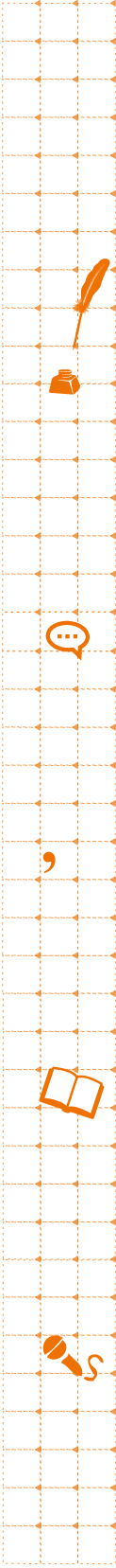 Significado de los nombresEl profesor dirige una conversación sobre la importancia de  los nombres para las personas. Pide a los alumnos que piensen para qué sirven los nombres, si da lo mismo o no cómo se llama alguien, qué nombres les gustan y qué opinan de ponerle a una mascota el nombre de una persona. Después de esta conversación, el profesor indica a los estudiantes que averigüen el significado de su nombre y lo anoten. Los alumnos investigan en la biblioteca y en internet con ayuda del profesor y escriben su nombre y el significado en una hoja de bloc. Luego dibujan su retrato y el profesor arma un diario mural con los trabajos de los estudiantes, para exponerlo en la ceremonia de fin de año.Esta actividad también sirve para desarrollar el OA 14.Lectura de revistasEl profesor, junto con el encargado de biblioteca, selecciona revistas para niños. En la hora de Lenguaje, el docente lleva a los estudiantes a la biblioteca y reparte estas revistas. Los alumnos escogen un artículo y lo leen con atención. Posteriormente, el profesor organiza a los estudiantes en parejas y les pide que enseñen al compañero lo que aprendieron durante la lectura. Para finalizar la actividad, el profesor solicita a varios estudiantes que expliquen al curso lo que les enseñó su compañero.Esta actividad es especialmente útil para desarrollar la comprensión de lectura y el manejo de información, ya que los estudiantes no solo tienen que leer, sino además comunicar adecuadamente lo que han aprendido.Conocer más sobre un temaEl profesor selecciona o adapta un texto sobre un tema que aparece en alguna de las lecturas que los estudiantes han realizado  en clases. Les pide que lean el texto y hagan un dibujo de lo que ahí se explica. Los alumnos deben escribir, debajo del dibujo, la información extraída de la lectura que consideren importante. Por ejemplo, el profesor puede seleccionar un texto sobre las grullas para complementar la lectura del cuento El joven y la grulla sugerido en la actividad 1 del OA 8.Lectura de textos sobre un temaEl docente selecciona un texto breve sobre un tema de interés para los estudiantes. Cada estudiante lo lee individualmente y luego el docente hace preguntas para evaluar la comprensión de los alumnos y para ayudarlos a profundizar en diversos aspectos del texto. Por ejemplo, los alumnos leen el capítulo “7 lugares por donde pasa la comida” del libro Tu cuerpo del 1 al 10 (Carla Baredes e Ileana Lotersztain) y el profesor les plantea preguntas como las siguientes:› ¿Cuáles son los siete lugares por donde pasa la comida dentro de nuestro cuerpo?› ¿Qué le pasa a la comida a medida que va pasando por este largo recorrido?› ¿Toda la comida se transforma en caca?› ¿Qué hace el cuerpo con la parte de la comida que necesita para crecer?› ¿Por qué será importante masticar antes de tragar?› ¿Todas las cosas que comemos serán saludables para nuestro cuerpo?› Nombre alimentos que hacen bien y sirven para crecerA partir de estas preguntas, el profesor debe aprovechar los conocimientos previos de los alumnos para hacer conexiones con la lectura y construir nuevos conocimientos. Para asegurarse de que todos los estudiantes participen, el profesor puede pedir a los alumnos que elijan cuatro preguntas y las respondan por escrito en el cuaderno, y luego hacer una puesta en común con los aportes de cada uno.